Karta_nr_G_12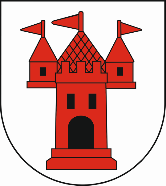 URZĄD  MIEJSKI   W   MSZCZONOWIEKARTA   INFORMACYJNAWydanie 3 z dnia 14-07-2020r opracował,    Maciej Głąbiński                         …………………………..                      imię i nazwisko                                              podpis Zatwierdził,       Renata Wolak                            ………………………..                       imię i nazwisko Naczelnika Wydziału          podpis         SprawaZezwolenie na prowadzenie działalności w zakresie ochrony przed bezdomnymi zwierzętami.Podstawa PrawnaArt. 7 ust.1 pkt 3 ustawy z dnia 13 września 1996r. o utrzymaniu czystości i porządku w gminachMiejsce załatwienia sprawyUrząd Miejski w MszczonowiePlac Piłsudskiego 1 (pok. nr 8)tel. 0-46 858-28-30JednostkaodpowiedzialnaWydział Gospodarki Gminnej Wymagane dokumentyWniosek o udzielenie zezwolenia na prowadzenie działalności 
w zakresie ochrony przed bezdomnymi zwierzętamiZałączniki:zaświadczenie o braku zaległości podatkowych i zaległości w płaceniu składek na ubezpieczenie społeczne,dokumenty wskazujące osoby upoważnione do składania oświadczeń woli i podpisów w imieniu  przedsiębiorcy,oświadczenie o dysponowaniu urządzeniami niezbędnymi do wyłapywania zwierząt, które nie będą stwarzać zagrożenia dla ich życia i zdrowia,decyzja o pozwoleniu na użytkowanie obiektu lub zaświadczenie (poświadczenie), iż postępowanie w sprawie zgłoszenia zmiany sposobu użytkowania obiektu budowlanego lub jego części zostało zakończone przyjęciem do wiadomości w/w zgłoszenia, w rozumieniu ustawy z dnia 7 lipca 1994 r. – Prawo budowlane,dokumenty potwierdzające prawo do dysponowania środkami transportu do przewozu zwierząt, zgodnie z wnioskowanym zakresem działalności, dokumenty potwierdzające, że wnioskodawca posiada możliwość zapewnienia opieki lekarsko – weterynaryjnej, zgodnie 
z wnioskowanym zakresem działalności,oświadczenie o dysponowaniu odpowiednio przygotowanym personelem gwarantującym stałe świadczenie usługi, zgodnie 
z wnioskowanym zakresem działalności,decyzja Powiatowego Lekarza Weterynarii stwierdzającą spełnienie wymagań weterynaryjnych określonych  dla ośrodka transportu zwierząt  zgodnie z art. 5 ust. 1 pkt 1  ustawy z dnia 11 marca 2004 r. o ochronie  zdrowia zwierząt oraz o zwalczaniu chorób zakaźnych zwierząt,dokumenty potwierdzające prawidłowe zgłoszenie zamiaru prowadzenia schroniska dla zwierząt Powiatowemu Lekarzowi Weterynarii, właściwemu ze względu na miejsce prowadzenia działalności, zgodnie z art. 5, ust. 1, pkt 2 ustawy z dnia 11 marca 2004 r. o ochronie zdrowia zwierząt oraz o zwalczaniu chorób zakaźnych, dowód uiszczenia opłaty skarbowejOpłatyOpłata skarbowa za wydanie zezwolenia 616 złTermin załatwienia sprawy30 dni od złożenia wniosku oraz stosownych dokumentówTryb odwoławczyOdwołanie można wnieść do Samorządowego Kolegium Odwoławczego 
w Warszawie za pośrednictwem Burmistrza Mszczonowa w terminie 14 dni od dnia doręczenia decyzjiUwagiZałączony formularz_nr_G_12_01 Obowiązek informacyjnyNa podstawie art. 13 ust. 1 i 2 Rozporządzenia Parlamentu Europejskiego i Rady (UE) 2016/679 z 27 kwietnia 2016 r. w sprawie ochrony osób fizycznych w związku z przetwarzaniem danych osobowych i w sprawie swobodnego przepływu takich danych oraz uchylenia dyrektywy 95/46/WE (Dz.U.UE.L. z 2016r. Nr 119, s.1 ze zm.) - dalej: „RODO” informuję, że:Administratorem Państwa danych jest Gmina Mszczonów reprezentowana przez Burmistrza Mszczonowa ((Plac Piłsudskiego 1, 96-320 Mszczonów, email: urzad.miejski@mszczonow.pl, tel: +48 46 858 28 40)Administrator wyznaczył Inspektora Ochrony Danych, z którym mogą się Państwo kontaktować we wszystkich sprawach dotyczących przetwarzania danych osobowych za pośrednictwem adresu email: inspektor@cbi24.pl  lub pisemnie na adres Administratora. Państwa dane osobowe będą przetwarzane w celu wydania zezwolenia na  prowadzenie działalności 
w zakresie ochrony przed bezdomnymi zwierzętami.Podstawa prawna przetwarzania danych osobowych:- art. 6 ust. 1 lit. c  RODO, - Ustawa z dnia 13 września 1996 r. o utrzymaniu czystości i porządku w gminach,-Rozporządzenie Prezesa Rady Ministrów z dnia 18 stycznia 2011 r. w sprawie instrukcji kancelaryjnej, jednolitych rzeczowych wykazów akt oraz instrukcji w sprawie organizacji i zakresu działania archiwów zakładowych.-oraz na podstawie udzielonej zgody ( art. 6 ust.1 lit. a RODO) w przypadku danych podanych dobrowolnie.Państwa dane osobowe będą przetwarzane przez okres 5  pełnych lat kalendarzowych, licząc od 1 stycznia roku następnego po roku, w którym nastąpiło zakończenie spraw (6 lat) albo do momentu cofnięcia zgody.Państwa dane nie będą przetwarzane w sposób zautomatyzowany, w tym nie będą podlegać profilowaniu.Państwa dane osobowych nie będą przekazywane poza Europejski Obszar Gospodarczy (obejmujący Unię Europejską, Norwegię, Liechtenstein i Islandię).W związku z przetwarzaniem Państwa danych osobowych, przysługują Państwu następujące prawa:prawo dostępu do swoich danych oraz otrzymania ich kopii;prawo do sprostowania (poprawiania) swoich danych osobowych;prawo do ograniczenia przetwarzania danych osobowych;prawo do cofnięcia zgody w dowolnym momencie bez wpływu na zgodność z prawem przetwarzania, którego dokonano na podstawie zgody przed jej cofnięciem,prawo wniesienia skargi do Prezesa Urzędu Ochrony Danych Osobowych 
(ul. Stawki 2, 00-193 Warszawa), w sytuacji, gdy uzna Pani/Pan, że przetwarzanie danych osobowych narusza przepisy ogólnego rozporządzenia o ochronie danych osobowych (RODO);Podanie przez Państwa danych osobowych wynikających  Ustawy z dnia 13 września 1996 r.  o utrzymaniu czystości i porządku w gminach jest obowiązkowe. Nieprzekazanie danych skutkować będzie brakiem realizacji celu, o którym mowa w punkcie 3.Dane Wnioskodawców będą przekazywane organom uprawnionym, na podstawie przepisów prawa. 